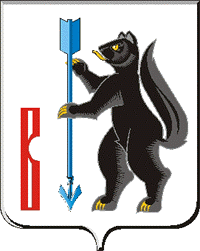 АДМИНИСТРАЦИЯ ГОРОДСКОГО ОКРУГА ВЕРХОТУРСКИЙП О С Т А Н О В Л Е Н И Еот _______2019 № _______                                                                       ПРОЕКТг. Верхотурье  О внесении изменений в муниципальную программу «Формирование современной городской среды на территории городского округа Верхотурский на 2018 -2022 годы»	В соответствии с Паспортом приоритетного проекта «Формирование комфортной городской среды», утвержденным Президиумом Совета при Президенте Российской Федерации по стратегическому развитию и приоритетным проектам (протокол от 21.11.2016 № 10), постановлением Правительства Российской Федерации от 10.02.2017 № 169 «Об утверждении правил предоставления и распределения субсидий из федерального бюджета бюджетам субъектам Российской Федерации на поддержку государственных программ субъектов Российской Федерации и муниципальных программ формирования современной городской среды», приказом Министерства строительства и жилищно-коммунального хозяйства Российской Федерации от 06.04.2017 № 691/пр «Об утверждении методических рекомендаций по подготовке государственных и муниципальных программ формирования современной городской среды в рамках реализации приоритетного национального проекта «Формирование комфортной городской среды на 2018 – 2022 годы», приказом Министерства строительства и жилищно-коммунального хозяйства Российской Федерации от 13.04.2017 № 711/пр «Об утверждении методических рекомендаций для подготовки правил благоустройства территорий поселений, городских округов, внутригородских районов»,  муниципальной программой «Формирование современной городской среды на территории городского округа Верхотурский на 2018 -2022 годы», утвержденной постановлением Администрации № 799 от 17.10.1017 года, руководствуясь Уставом городского округа Верхотурский,ПОСТАНОВЛЯЮ:	1. Внести в муниципальную программу «Формирование современной городской среды на территории городского округа Верхотурский на 2018 - 2022 годы», утвержденную постановлением Администрации от 17.10.1017 года № 799 (далее Программа), следующие изменения:1) в паспорте муниципальной программы городского округа Верхотурский «Формирование современной городской среды на территории городского округа Верхотурский на 2018 - 2022 годы» раздел «Объемы финансирования муниципальной программы по годам реализации, тыс. рублей» изложить в следующей редакции:2) Приложение № 2 «Целевые показатели (индикаторы) муниципальной программы по результатам реализации муниципальной программы «Формирование современной городской среды городского округа Верхотурский на 2018-2022 годы» в рамках реализации приоритетного проекта «Формирование комфортной городской среды»  к муниципальной программе городского округа Верхотурский «Формирование современной городской среды на территории городского округа Верхотурский на 2018 - 2022 годы» изложить в новой редакции;3) Приложение № 3 «Цели, задачи и целевые показатели реализации муниципальной программы «Формирование современной городской  среды на территории городского округа  Верхотурский  на 2018-2022 годы» к муниципальной программе городского округа Верхотурский «Формирование современной городской среды на территории городского округа Верхотурский на 2018 - 2022 годы» изложить в новой редакции;4) Приложение № 4 «Ресурсное обеспечение  муниципальной программы «Формирование современной городской среды на территории городского округа Верхотурский на 2018-2022 годы»» к муниципальной программе городского округа Верхотурский «Формирование современной городской среды на территории городского округа Верхотурский на 2018 - 2022 годы» изложить в новой редакции;5) Приложение № 5 «Перечень основных мероприятий по выполнению муниципальной программы «Формирование современной городской среды на территории городского округа Верхотурский на 2018 – 2022 годы» к муниципальной программе городского округа Верхотурский «Формирование современной городской среды на территории городского округа Верхотурский на 2018 - 2022 годы» изложить в новой редакции;6) Приложение № 9 «Адресный перечень общественных территорий нуждающихся в благоустройстве и включенных в муниципальную программу «Формирование современной городской среды городского округа Верхотурский на 2018-2022 годы» в рамках реализации приоритетного проекта «Формирование комфортной городской среды» (по результатам инвентаризации)» к муниципальной программе городского округа Верхотурский «Формирование современной городской среды на территории городского округа Верхотурский на 2018 - 2022 годы» изложить в новой редакции;2. Опубликовать настоящее постановление в информационном бюллетене «Верхотурская неделя» и разместить на официальном сайте городского округа Верхотурский.3. Контроль исполнения настоящего постановления оставляю за собой.Глава городского округа Верхотурский                                      А.Г. ЛихановПриложение № 2к муниципальной программе «Формирование современной городской среды на территории городского округа Верхотурский  на 2018-2022 годы»Целевые показатели (индикаторы) муниципальной программы по результатам реализации муниципальной программы «Формирование современной городской среды городского округа Верхотурский на 2018-2022 годы» в рамках реализации приоритетного проекта«Формирование комфортной городской среды»Приложение № 3к муниципальной программе «Формирование современной городской среды на территории городского округа Верхотурский  на 2018-2022 годы»ЦЕЛИ, ЗАДАЧИ И ЦЕЛЕВЫЕ ПОКАЗАТЕЛИРЕАЛИЗАЦИИ МУНИЦИПАЛЬНОЙ ПРОГРАММЫ«ФОРМИРОВАНИЕ СОВРЕМЕННОЙ ГОРОДСКОЙ СРЕДЫ НА ТЕРРИТОРИИ ГОРОДСКОГО ОКРУГА ВЕРХОТУРСКИЙ  НА 2018-2022 ГОДЫ»Приложение № 4к муниципальной программе «Формирование современной городской среды на территории городского округа Верхотурский  на 2018-2022 годы»Ресурсное обеспечение  муниципальной программы «Формирование современной городской среды на территории городского округа Верхотурский на 2018-2022 годы»* – Объемы финансирования за счет средств бюджета Свердловской области являются прогнозными. Финансирование мероприятий Программы осуществляется при наличии утвержденных на эти цели ассигнований и лимитов бюджетных обязательств на текущий год из бюджета Свердловской области и поступления средств из бюджета Свердловской области;**– Объемы финансирования будут уточнены после утверждения бюджета городского округа ВерхотурскийПриложение № 5к муниципальной программе «Формирование современной городской среды на территории городского округа Верхотурский  на 2018-2022 годы»ПЕРЕЧЕНЬ ОСНОВНЫХ МЕРОПРИЯТИЙпо выполнению муниципальной программы«Формирование современной городской среды на территории городского округа Верхотурский на 2018 – 2022 годы»Приложение № 8к муниципальной программе «Формирование современной городской среды на территории городского округа Верхотурский  на 2018-2022 годы»Адресный перечень общественных территорий нуждающихся в благоустройстве и включенных в муниципальную программу «Формирование современной городской среды городского округа Верхотурский на 2018-2022 годы» в рамках реализации приоритетного проекта «Формирование комфортной городской среды» (по результатам инвентаризации)Объемы финансирования муниципальной программы по годам реализации, тыс.руб.ВСЕГО: В том числе: – 309450,22 тыс. руб., из них:федеральный бюджет: 0,0 тыс. рубобластной бюджет: 39281,5 тыс. руб*.местный бюджет: 2683,04 тыс. руб.**внебюджетные источники: 267485,68 тыс. руб.**2018 – 9897,22 тыс., руб., из них:федеральный бюджет: 0,0 тыс. рубобластной бюджет: 9281,5 тыс. руб*местный бюджет: 521,02 тыс. руб.**внебюджетные источники: 94,7 тыс. руб.**2019 –   30553,0     тыс. руб., из них:федеральный бюджет: 0,0 тыс. руб.областной бюджет: 30000,0 тыс. руб.*местный бюджет:  553,0  тыс. руб.**внебюджетные источники: 0,0 тыс. руб.**2020 –    101000,0  тыс. руб., из них:федеральный бюджет: 0,0 тыс. руб.областной бюджет: 0,0 тыс. руб.*местный бюджет: 604,14 тыс. руб.**внебюджетные источники: 100395,86**тыс. руб.**2021 – 133000,0 тыс. руб., из них:федеральный бюджет: 0,0 тыс. руб.областной бюджет: 0,0 тыс. руб*.местный бюджет: 796,14  тыс. руб.**внебюджетные источники: 132203,86 тыс. руб.**2022 – 35000,0  тыс. руб., из них:федеральный бюджет: 0,0 тыс. руб.областной бюджет: 0,0 тыс. руб.*местный бюджет: 208,74  тыс. руб.**внебюджетные источники: 34791,26  тыс. руб.**№ п/пНаименование целевого индикатора и показателяЕдиница измеренияЗначение показателя на 01.01.2017 годЗначение показателя на 01.01.2018 годЗначение показателя на 01.01.2019 годЗначение показателя на 01.01.2020 годЗначение показателя на 01.01.2021 годЗначение показателя на 01.01.2022 год1Количество благоустроенных дворовых территорий городского округа Верхотурскийединиц00336102Доля благоустроенных дворовых территорий от общего количества дворовых городского округа Верхотурскийпроцентов00121225423Количество благоустроенных общественных территорий  городского округа Верхотурскийединиц0001254Доля благоустроенных общественных территорий от общего количества общественных территорий городского округа Верхотурскийпроцентов000510265Доля привлечения средств собственников многоквартирных домов.процентов015202020№ строкиНаименование цели (целей) и задач, целевых показателейЕдиница 
измерения,Значение целевого показателяЗначение целевого показателяЗначение целевого показателяЗначение целевого показателяЗначение целевого показателяЗначение целевого показателя№ строкиНаименование цели (целей) и задач, целевых показателейЕдиница 
измерения,201720182019202020212022	1	123456789Цель: Создание комфортной городской среды в городском округе ВерхотурскийЦель: Создание комфортной городской среды в городском округе ВерхотурскийЦель: Создание комфортной городской среды в городском округе ВерхотурскийЦель: Создание комфортной городской среды в городском округе ВерхотурскийЦель: Создание комфортной городской среды в городском округе ВерхотурскийЦель: Создание комфортной городской среды в городском округе ВерхотурскийЦель: Создание комфортной городской среды в городском округе ВерхотурскийЦель: Создание комфортной городской среды в городском округе ВерхотурскийЦель: Создание комфортной городской среды в городском округе Верхотурский1Задача 1: Повышение уровня благоустройства дворовых территорий городского округа ВерхотурскийЗадача 1: Повышение уровня благоустройства дворовых территорий городского округа ВерхотурскийЗадача 1: Повышение уровня благоустройства дворовых территорий городского округа ВерхотурскийЗадача 1: Повышение уровня благоустройства дворовых территорий городского округа ВерхотурскийЗадача 1: Повышение уровня благоустройства дворовых территорий городского округа ВерхотурскийЗадача 1: Повышение уровня благоустройства дворовых территорий городского округа ВерхотурскийЗадача 1: Повышение уровня благоустройства дворовых территорий городского округа Верхотурский1.1Целевой показатель 1Количество благоустроенных дворовых территорий городского округа Верхотурскийединиц00336101.2.Целевой показатель 2Доля благоустроенных дворовых территорий городского округа Верхотурскийпроцентов0012122542Цель: Создание комфортной городской среды в городском округе ВерхотурскийЦель: Создание комфортной городской среды в городском округе ВерхотурскийЦель: Создание комфортной городской среды в городском округе ВерхотурскийЦель: Создание комфортной городской среды в городском округе ВерхотурскийЦель: Создание комфортной городской среды в городском округе ВерхотурскийЦель: Создание комфортной городской среды в городском округе ВерхотурскийЦель: Создание комфортной городской среды в городском округе ВерхотурскийЦель: Создание комфортной городской среды в городском округе ВерхотурскийЦель: Создание комфортной городской среды в городском округе Верхотурский2Задача 2: Повышение уровня благоустройства общественных территорий (парков, скверов, набережных и т.д.)Задача 2: Повышение уровня благоустройства общественных территорий (парков, скверов, набережных и т.д.)Задача 2: Повышение уровня благоустройства общественных территорий (парков, скверов, набережных и т.д.)Задача 2: Повышение уровня благоустройства общественных территорий (парков, скверов, набережных и т.д.)Задача 2: Повышение уровня благоустройства общественных территорий (парков, скверов, набережных и т.д.)Задача 2: Повышение уровня благоустройства общественных территорий (парков, скверов, набережных и т.д.)Задача 2: Повышение уровня благоустройства общественных территорий (парков, скверов, набережных и т.д.)2.1Целевой показатель 3Количество благоустроенных общественных территорийединиц0001152.2.Целевой показатель 4Доля благоустроенных общественных территорий от общего количества общественных территорий городского округа Верхотурский.процентов00051026Цель: Создание комфортной городской среды в городском округе ВерхотурскийЦель: Создание комфортной городской среды в городском округе ВерхотурскийЦель: Создание комфортной городской среды в городском округе ВерхотурскийЦель: Создание комфортной городской среды в городском округе ВерхотурскийЦель: Создание комфортной городской среды в городском округе ВерхотурскийЦель: Создание комфортной городской среды в городском округе ВерхотурскийЦель: Создание комфортной городской среды в городском округе ВерхотурскийЦель: Создание комфортной городской среды в городском округе ВерхотурскийЦель: Создание комфортной городской среды в городском округе ВерхотурскийЗадача 3: Повышение уровня вовлеченности заинтересованных граждан, организаций в реализацию мероприятий по благоустройству городского округа Верхотурский.Задача 3: Повышение уровня вовлеченности заинтересованных граждан, организаций в реализацию мероприятий по благоустройству городского округа Верхотурский.Задача 3: Повышение уровня вовлеченности заинтересованных граждан, организаций в реализацию мероприятий по благоустройству городского округа Верхотурский.Задача 3: Повышение уровня вовлеченности заинтересованных граждан, организаций в реализацию мероприятий по благоустройству городского округа Верхотурский.Задача 3: Повышение уровня вовлеченности заинтересованных граждан, организаций в реализацию мероприятий по благоустройству городского округа Верхотурский.Задача 3: Повышение уровня вовлеченности заинтересованных граждан, организаций в реализацию мероприятий по благоустройству городского округа Верхотурский.Задача 3: Повышение уровня вовлеченности заинтересованных граждан, организаций в реализацию мероприятий по благоустройству городского округа Верхотурский.3.1.Целевой показатель 5Доля привлечения средств собственников многоквартирных домов:Доля финансового участия заинтересованных лиц в выполнении дополнительного перечня работ по благоустройству дворовых территорий заинтересованных лиц;%0 Не менее 1% отстоимости работНе менее 5% отстоимости работНе менее 20% от стоимости работНе менее 20% от стоимости работНе менее 20% от стоимости3.2.Целевой показатель 5Доля трудового участия в выполнении дополнительного перечня работ по благоустройству дворовых территорий заинтересованных лиц%0Не менее 1% от стоимости работНе менее 1% от стоимости работНе менее 2% от стоимости работНе менее 3% от стоимости работНе менее 4% от стоимости работНаименование мероприятияОтветственный исполнитель, соисполнитель,участникИсточник финансированияКод бюджетной классификацииКод бюджетной классификацииКод бюджетной классификацииКод бюджетной классификацииОбъем бюджетных ассигнований (тыс. рублей)Объем бюджетных ассигнований (тыс. рублей)Объем бюджетных ассигнований (тыс. рублей)Объем бюджетных ассигнований (тыс. рублей)Объем бюджетных ассигнований (тыс. рублей)Объем бюджетных ассигнований (тыс. рублей)Наименование мероприятияОтветственный исполнитель, соисполнитель,участникИсточник финансированияГлавный распорядительРаздел, подразделЦелевая статья расходовВид расходов20172018201920202021202212345678910111213Муниципальная программа                                                                                                                               «Формирование современной городской среды на территории городского округа Верхотурский на 2018-2022 годы»Администрация городского округа ВерхотурскийВсего90105031400115550414- 9897,1230553,0101000,133000,035000,0Муниципальная программа                                                                                                                               «Формирование современной городской среды на территории городского округа Верхотурский на 2018-2022 годы»Администрация городского округа ВерхотурскийФедеральный бюджет-0,0*0,0*0,0*0,0*0,0*Муниципальная программа                                                                                                                               «Формирование современной городской среды на территории городского округа Верхотурский на 2018-2022 годы»Администрация городского округа ВерхотурскийОбластной бюджет-9281,5*0,0*0,0*0,0*0,0*Муниципальная программа                                                                                                                               «Формирование современной городской среды на территории городского округа Верхотурский на 2018-2022 годы»Администрация городского округа ВерхотурскийМестный бюджет - 521,02**553,0**604,14**796,74**208,74**Муниципальная программа                                                                                                                               «Формирование современной городской среды на территории городского округа Верхотурский на 2018-2022 годы»Администрация городского округа ВерхотурскийВнебюджетные источники-94,7**30000,0**100395,86**132203,26**34791,26**1.Поектные и предпроектыне работыВсего90105031400115550414427,12373,01.Поектные и предпроектыне работыФедеральный бюджет0,00,01.Поектные и предпроектыне работыОбластной бюджет0,00,01.Поектные и предпроектыне работыМестный бюджет427,12373,01.Поектные и предпроектыне работыВнебюджетные источники0,00,01.1. Проведение экспертизы локально-сметных расчетовВсего90105031400115550414163,560,01.1. Проведение экспертизы локально-сметных расчетовФедеральный бюджет0,00,01.1. Проведение экспертизы локально-сметных расчетовОбластной бюджет0,00,01.1. Проведение экспертизы локально-сметных расчетовМестный бюджет163,560,01.1. Проведение экспертизы локально-сметных расчетовВнебюджетные источники0,00,01.2. Разработка рабочей документации, локально-сметных расчетов по благоустройству дворовых территорийВсего90105031400115550414263,56373,01.2. Разработка рабочей документации, локально-сметных расчетов по благоустройству дворовых территорийФедеральный бюджет0,00,01.2. Разработка рабочей документации, локально-сметных расчетов по благоустройству дворовых территорийОбластной бюджет0,00,01.2. Разработка рабочей документации, локально-сметных расчетов по благоустройству дворовых территорийМестный бюджет263,56373,01.2. Разработка рабочей документации, локально-сметных расчетов по благоустройству дворовых территорийВнебюджетные источники0,00,02. Благоустройство общественных территорийАдминистрация городского округа ВерхотурскийВсего90105031400115550414--30180,070000,0112000,014000,02. Благоустройство общественных территорийАдминистрация городского округа ВерхотурскийФедеральный бюджет0,0*0,0*0,0*0,0*2. Благоустройство общественных территорийАдминистрация городского округа ВерхотурскийОбластной бюджет--0,0*0,0*0,0*0,0*2. Благоустройство общественных территорийАдминистрация городского округа ВерхотурскийМестный бюджет--180,0**420,0**672,0**84,0**2. Благоустройство общественных территорийАдминистрация городского округа ВерхотурскийВнебюджетные источники--30000,0**69580,0**111328,0**13916,0**2.1.Комплексное благоустройство Центральной площади города ВерхотурьеВсего9010503140011555041430180,050000,0100000,02.1.Комплексное благоустройство Центральной площади города ВерхотурьеФедеральный бюджет0,0*0,0*0,0*2.1.Комплексное благоустройство Центральной площади города ВерхотурьеОбластной бюджет0,0*0,0*0,0*2.1.Комплексное благоустройство Центральной площади города ВерхотурьеМестный бюджет180,0**300,0**600,0**2.1.Комплексное благоустройство Центральной площади города ВерхотурьеВнебюджетные источники30000,0**49700,0**99400,0**2.2. Общественной территории Верхотурской детской школы искусствВсего9010503140011555041420000,02.2. Общественной территории Верхотурской детской школы искусствФедеральный бюджет0,0*2.2. Общественной территории Верхотурской детской школы искусствОбластной бюджет0,0*2.2. Общественной территории Верхотурской детской школы искусствМестный бюджет120,0**2.2. Общественной территории Верхотурской детской школы искусствВнебюджетные источники19880**2.3. Комплексное благоустройство Общественной территории Досугового центраКомплексное благоустройствоСквер  «Химзавод»г.Верхотурье, ул.Малышева (гостевой маршрут)г.Верхотурье ,ул.Советская (гостевой маршрут)п.Привокзальный , ул.Советская (гостевой маршрут)Общественной территории (Аллея славы)Общественной территории (Памятник  жителям Верхотурского района и города Верхотурья,погибшим в борьбе за свободу и независимость нашей Родины)Общественной территории (лог реки Свияга)с.Красногорское,ул.Ленина 6А (территория площадки сельского клуба)с.Прокопьевская Салда,ул.Сенянского 40б (территория памятника погибшим в ВОВ)Всего9010503140011555041412000,02.3. Комплексное благоустройство Общественной территории Досугового центраКомплексное благоустройствоСквер  «Химзавод»г.Верхотурье, ул.Малышева (гостевой маршрут)г.Верхотурье ,ул.Советская (гостевой маршрут)п.Привокзальный , ул.Советская (гостевой маршрут)Общественной территории (Аллея славы)Общественной территории (Памятник  жителям Верхотурского района и города Верхотурья,погибшим в борьбе за свободу и независимость нашей Родины)Общественной территории (лог реки Свияга)с.Красногорское,ул.Ленина 6А (территория площадки сельского клуба)с.Прокопьевская Салда,ул.Сенянского 40б (территория памятника погибшим в ВОВ)Федеральный бюджет0,0*2.3. Комплексное благоустройство Общественной территории Досугового центраКомплексное благоустройствоСквер  «Химзавод»г.Верхотурье, ул.Малышева (гостевой маршрут)г.Верхотурье ,ул.Советская (гостевой маршрут)п.Привокзальный , ул.Советская (гостевой маршрут)Общественной территории (Аллея славы)Общественной территории (Памятник  жителям Верхотурского района и города Верхотурья,погибшим в борьбе за свободу и независимость нашей Родины)Общественной территории (лог реки Свияга)с.Красногорское,ул.Ленина 6А (территория площадки сельского клуба)с.Прокопьевская Салда,ул.Сенянского 40б (территория памятника погибшим в ВОВ)Областной бюджет0,0*2.3. Комплексное благоустройство Общественной территории Досугового центраКомплексное благоустройствоСквер  «Химзавод»г.Верхотурье, ул.Малышева (гостевой маршрут)г.Верхотурье ,ул.Советская (гостевой маршрут)п.Привокзальный , ул.Советская (гостевой маршрут)Общественной территории (Аллея славы)Общественной территории (Памятник  жителям Верхотурского района и города Верхотурья,погибшим в борьбе за свободу и независимость нашей Родины)Общественной территории (лог реки Свияга)с.Красногорское,ул.Ленина 6А (территория площадки сельского клуба)с.Прокопьевская Салда,ул.Сенянского 40б (территория памятника погибшим в ВОВ)Местный бюджет72,0**2.3. Комплексное благоустройство Общественной территории Досугового центраКомплексное благоустройствоСквер  «Химзавод»г.Верхотурье, ул.Малышева (гостевой маршрут)г.Верхотурье ,ул.Советская (гостевой маршрут)п.Привокзальный , ул.Советская (гостевой маршрут)Общественной территории (Аллея славы)Общественной территории (Памятник  жителям Верхотурского района и города Верхотурья,погибшим в борьбе за свободу и независимость нашей Родины)Общественной территории (лог реки Свияга)с.Красногорское,ул.Ленина 6А (территория площадки сельского клуба)с.Прокопьевская Салда,ул.Сенянского 40б (территория памятника погибшим в ВОВ)Внебюджетные источники11928,0**2.4. Комплексное благоустройствопос.Привокзальный, ул.Чапаева 35(территория площадки сельского клуба)Пос.Карпунино ,ул.Школьная 1 (территория школы)с.Меркушино,ул.Центральная 14 А (территория проведения культурных мероприятий)с.Усть Салда,ул.Речная 10(территория площадки сельского клуба)с.Дерябино,ул.Центральная 20 (территория проведениякультурных мероприятий))с.Кордюково,ул.Клубная 2 (территория дома культуры)с.Карелино,ул.Клубная 16(территория дома культуры)Всего14000,02.4. Комплексное благоустройствопос.Привокзальный, ул.Чапаева 35(территория площадки сельского клуба)Пос.Карпунино ,ул.Школьная 1 (территория школы)с.Меркушино,ул.Центральная 14 А (территория проведения культурных мероприятий)с.Усть Салда,ул.Речная 10(территория площадки сельского клуба)с.Дерябино,ул.Центральная 20 (территория проведениякультурных мероприятий))с.Кордюково,ул.Клубная 2 (территория дома культуры)с.Карелино,ул.Клубная 16(территория дома культуры)Федеральный бюджет0,0*2.4. Комплексное благоустройствопос.Привокзальный, ул.Чапаева 35(территория площадки сельского клуба)Пос.Карпунино ,ул.Школьная 1 (территория школы)с.Меркушино,ул.Центральная 14 А (территория проведения культурных мероприятий)с.Усть Салда,ул.Речная 10(территория площадки сельского клуба)с.Дерябино,ул.Центральная 20 (территория проведениякультурных мероприятий))с.Кордюково,ул.Клубная 2 (территория дома культуры)с.Карелино,ул.Клубная 16(территория дома культуры)Областной бюджет0,0*2.4. Комплексное благоустройствопос.Привокзальный, ул.Чапаева 35(территория площадки сельского клуба)Пос.Карпунино ,ул.Школьная 1 (территория школы)с.Меркушино,ул.Центральная 14 А (территория проведения культурных мероприятий)с.Усть Салда,ул.Речная 10(территория площадки сельского клуба)с.Дерябино,ул.Центральная 20 (территория проведениякультурных мероприятий))с.Кордюково,ул.Клубная 2 (территория дома культуры)с.Карелино,ул.Клубная 16(территория дома культуры)Местный бюджет84,0**2.4. Комплексное благоустройствопос.Привокзальный, ул.Чапаева 35(территория площадки сельского клуба)Пос.Карпунино ,ул.Школьная 1 (территория школы)с.Меркушино,ул.Центральная 14 А (территория проведения культурных мероприятий)с.Усть Салда,ул.Речная 10(территория площадки сельского клуба)с.Дерябино,ул.Центральная 20 (территория проведениякультурных мероприятий))с.Кордюково,ул.Клубная 2 (территория дома культуры)с.Карелино,ул.Клубная 16(территория дома культуры)Внебюджетные источники13916,0**3. Благоустройство дворовых территорийАдминистрация городского округа Верхотурский Всего901050314001155504149470,00,031000,021000,021000,03. Благоустройство дворовых территорийАдминистрация городского округа Верхотурский Федеральный бюджет-0,00,0*0,0*0,0*0,0*3. Благоустройство дворовых территорийАдминистрация городского округа Верхотурский Областной бюджет-9281,50,0*0,0*0,0*0,0*3. Благоустройство дворовых территорийАдминистрация городского округа Верхотурский Местный бюджет-93,90,0184,14**124,74**124,74**3. Благоустройство дворовых территорийАдминистрация городского округа Верхотурский Внебюджетные источники-94,70,0**30815,86**20875,26**20875,26**3.1.Комплексное благоустройство дворовой территории «Верхотурский район, п. Привокзальный, ул. Садовая, 3»Всего90105031400115550414-1825,6----3.1.Комплексное благоустройство дворовой территории «Верхотурский район, п. Привокзальный, ул. Садовая, 3»Федеральный бюджет0,03.1.Комплексное благоустройство дворовой территории «Верхотурский район, п. Привокзальный, ул. Садовая, 3»Областной бюджет-1789,3----3.1.Комплексное благоустройство дворовой территории «Верхотурский район, п. Привокзальный, ул. Садовая, 3»Местный бюджет-18,2----3.1.Комплексное благоустройство дворовой территории «Верхотурский район, п. Привокзальный, ул. Садовая, 3»Внебюджетные источники-18,3----3.2.Комплексное благоустройство дворовой территории «г. Верхотурье, ул. Сосновая, 1»Всего90105031400115550414-5832,8----3.2.Комплексное благоустройство дворовой территории «г. Верхотурье, ул. Сосновая, 1»Федеральный бюджет0,03.2.Комплексное благоустройство дворовой территории «г. Верхотурье, ул. Сосновая, 1»Областной бюджет-5716,8----3.2.Комплексное благоустройство дворовой территории «г. Верхотурье, ул. Сосновая, 1»Местный бюджет-57,7----3.2.Комплексное благоустройство дворовой территории «г. Верхотурье, ул. Сосновая, 1»Внебюджетные источники -58,3----3.3.Комплексное благоустройство дворовой территории «г. Верхотурье, ул. Гагарина, 2А, ул. Ханкевича, 1А»Всего90105031400115550414-1811,6----3.3.Комплексное благоустройство дворовой территории «г. Верхотурье, ул. Гагарина, 2А, ул. Ханкевича, 1А»Федеральный бюджет-0,03.3.Комплексное благоустройство дворовой территории «г. Верхотурье, ул. Гагарина, 2А, ул. Ханкевича, 1А»Областной бюджет-1775,5----3.3.Комплексное благоустройство дворовой территории «г. Верхотурье, ул. Гагарина, 2А, ул. Ханкевича, 1А»Местный бюджет-18,0----3.3.Комплексное благоустройство дворовой территории «г. Верхотурье, ул. Гагарина, 2А, ул. Ханкевича, 1А»Внебюджетные источники-18,1----3.4. Комплексное благоустройство дворовой территории п. Привокзальный ул. Пионерская, 13Всего90105031400115550414--0,06000,03.4. Комплексное благоустройство дворовой территории п. Привокзальный ул. Пионерская, 13Федеральный бюджет--0,0*0,0*3.4. Комплексное благоустройство дворовой территории п. Привокзальный ул. Пионерская, 13Областной бюджет--0,0*0,0*3.4. Комплексное благоустройство дворовой территории п. Привокзальный ул. Пионерская, 13Местный бюджет--0,0**35,64*3.4. Комплексное благоустройство дворовой территории п. Привокзальный ул. Пионерская, 13Внебюджетные источники--0,0**5964,363.5. Комплексное благоустройство дворовой территории п. Привокзальный ул. Комсомолькая 9 и ул. Мира 8Всего90105031400115550414--0,04000,03.5. Комплексное благоустройство дворовой территории п. Привокзальный ул. Комсомолькая 9 и ул. Мира 8Федеральный бюджет--0,0*0,0*3.5. Комплексное благоустройство дворовой территории п. Привокзальный ул. Комсомолькая 9 и ул. Мира 8Областной бюджет--0,0*0,0*3.5. Комплексное благоустройство дворовой территории п. Привокзальный ул. Комсомолькая 9 и ул. Мира 8Местный бюджет--0,0**23,76**3.5. Комплексное благоустройство дворовой территории п. Привокзальный ул. Комсомолькая 9 и ул. Мира 8Внебюджетные источники--0,0**3976,24**3.6. Комплексное благоустройство дворовой территорииг. Верхотурье, ул. Заводская,4; г. Верхотурье, ул. Заводская,4а; г. Верхотурье, ул. Заводская, ул. 7.п. Привокзальный, ул. Садовая, 1; п. Привокзальный, ул. Садовая, 2; п. Привокзальный, ул. Садовая, 4; п. Привокзальный, ул. Садовая, 5Всего9010503140011555041421000,03.6. Комплексное благоустройство дворовой территорииг. Верхотурье, ул. Заводская,4; г. Верхотурье, ул. Заводская,4а; г. Верхотурье, ул. Заводская, ул. 7.п. Привокзальный, ул. Садовая, 1; п. Привокзальный, ул. Садовая, 2; п. Привокзальный, ул. Садовая, 4; п. Привокзальный, ул. Садовая, 5Федеральный бюджет0,0*3.6. Комплексное благоустройство дворовой территорииг. Верхотурье, ул. Заводская,4; г. Верхотурье, ул. Заводская,4а; г. Верхотурье, ул. Заводская, ул. 7.п. Привокзальный, ул. Садовая, 1; п. Привокзальный, ул. Садовая, 2; п. Привокзальный, ул. Садовая, 4; п. Привокзальный, ул. Садовая, 5Областной бюджет0,0*3.6. Комплексное благоустройство дворовой территорииг. Верхотурье, ул. Заводская,4; г. Верхотурье, ул. Заводская,4а; г. Верхотурье, ул. Заводская, ул. 7.п. Привокзальный, ул. Садовая, 1; п. Привокзальный, ул. Садовая, 2; п. Привокзальный, ул. Садовая, 4; п. Привокзальный, ул. Садовая, 5Местный бюджет124,74**3.6. Комплексное благоустройство дворовой территорииг. Верхотурье, ул. Заводская,4; г. Верхотурье, ул. Заводская,4а; г. Верхотурье, ул. Заводская, ул. 7.п. Привокзальный, ул. Садовая, 1; п. Привокзальный, ул. Садовая, 2; п. Привокзальный, ул. Садовая, 4; п. Привокзальный, ул. Садовая, 5Внебюджетные источники20875,26**3.7. Комплексное благоустройство дворовой территориип. Привокзальный, ул. Садовая, 6; п. Привокзальный, ул. Садовая, 7; п. Привокзальный, ул. Садовая, 8; п.  Привокзальный, ул. Садовая, 9; п. Привокзальный, ул. Садовая, 10; п. Привокзальный, ул. Садовая, 11; п. Привокзальный, ул. Мира, 2А,Всего21000,03.7. Комплексное благоустройство дворовой территориип. Привокзальный, ул. Садовая, 6; п. Привокзальный, ул. Садовая, 7; п. Привокзальный, ул. Садовая, 8; п.  Привокзальный, ул. Садовая, 9; п. Привокзальный, ул. Садовая, 10; п. Привокзальный, ул. Садовая, 11; п. Привокзальный, ул. Мира, 2А,Федеральный бюджет0,0*3.7. Комплексное благоустройство дворовой территориип. Привокзальный, ул. Садовая, 6; п. Привокзальный, ул. Садовая, 7; п. Привокзальный, ул. Садовая, 8; п.  Привокзальный, ул. Садовая, 9; п. Привокзальный, ул. Садовая, 10; п. Привокзальный, ул. Садовая, 11; п. Привокзальный, ул. Мира, 2А,Областной бюджет0,0*3.7. Комплексное благоустройство дворовой территориип. Привокзальный, ул. Садовая, 6; п. Привокзальный, ул. Садовая, 7; п. Привокзальный, ул. Садовая, 8; п.  Привокзальный, ул. Садовая, 9; п. Привокзальный, ул. Садовая, 10; п. Привокзальный, ул. Садовая, 11; п. Привокзальный, ул. Мира, 2А,Местный бюджет124,74**3.7. Комплексное благоустройство дворовой территориип. Привокзальный, ул. Садовая, 6; п. Привокзальный, ул. Садовая, 7; п. Привокзальный, ул. Садовая, 8; п.  Привокзальный, ул. Садовая, 9; п. Привокзальный, ул. Садовая, 10; п. Привокзальный, ул. Садовая, 11; п. Привокзальный, ул. Мира, 2А,Внебюджетные источники20875,26**3.8. Комплексное благоустройство дворовой территориип. Привокзальный, ул. Мира, 2Б; г. верхотурье, ул. Мира, 4; г. Верхотурье, ул. Мира, 6; г. верхотурье, ул. Мира, 16; г. верхотурье, ул. Соснова, 3; г. Верхотурье, ул. 8 Марта, 52А; г. Верхотурье, ул. 8 Марта, 37А.Всего21000,03.8. Комплексное благоустройство дворовой территориип. Привокзальный, ул. Мира, 2Б; г. верхотурье, ул. Мира, 4; г. Верхотурье, ул. Мира, 6; г. верхотурье, ул. Мира, 16; г. верхотурье, ул. Соснова, 3; г. Верхотурье, ул. 8 Марта, 52А; г. Верхотурье, ул. 8 Марта, 37А.Федеральный бюджет0,0*3.8. Комплексное благоустройство дворовой территориип. Привокзальный, ул. Мира, 2Б; г. верхотурье, ул. Мира, 4; г. Верхотурье, ул. Мира, 6; г. верхотурье, ул. Мира, 16; г. верхотурье, ул. Соснова, 3; г. Верхотурье, ул. 8 Марта, 52А; г. Верхотурье, ул. 8 Марта, 37А.Областной бюджет0,0*3.8. Комплексное благоустройство дворовой территориип. Привокзальный, ул. Мира, 2Б; г. верхотурье, ул. Мира, 4; г. Верхотурье, ул. Мира, 6; г. верхотурье, ул. Мира, 16; г. верхотурье, ул. Соснова, 3; г. Верхотурье, ул. 8 Марта, 52А; г. Верхотурье, ул. 8 Марта, 37А.Местный бюджет124,74**3.8. Комплексное благоустройство дворовой территориип. Привокзальный, ул. Мира, 2Б; г. верхотурье, ул. Мира, 4; г. Верхотурье, ул. Мира, 6; г. верхотурье, ул. Мира, 16; г. верхотурье, ул. Соснова, 3; г. Верхотурье, ул. 8 Марта, 52А; г. Верхотурье, ул. 8 Марта, 37А.Внебюджетные источники20875,26**Номер и наименование основного мероприятияОтветственный исполнительСрокСрокОжидаемый непосредственный результат (краткое описание)Основные направления реализацииСвязь с показателями Программы Номер и наименование основного мероприятияОтветственный исполнительначала реализацииокончания реализацииОжидаемый непосредственный результат (краткое описание)Основные направления реализацииСвязь с показателями Программы Задача 1.  Повышение уровня благоустройства дворовых территорий городского округа ВерхотурскийЗадача 1.  Повышение уровня благоустройства дворовых территорий городского округа ВерхотурскийЗадача 1.  Повышение уровня благоустройства дворовых территорий городского округа ВерхотурскийЗадача 1.  Повышение уровня благоустройства дворовых территорий городского округа ВерхотурскийЗадача 1.  Повышение уровня благоустройства дворовых территорий городского округа ВерхотурскийЗадача 1.  Повышение уровня благоустройства дворовых территорий городского округа ВерхотурскийЗадача 1.  Повышение уровня благоустройства дворовых территорий городского округа Верхотурский1.1.Комплексное  благоустройство дворовых територий:г. Верхотурье, ул. Сосновая,1; г. Верхотурье, ул. Гагарина, 2А и ул. Ханкевича, 1А; г. п. Привокзальный ул. Садовая,3Администрация городского округа Верхотурский201820181. Создание благоприятной среды обитания.2. Обеспечение условий для отдыха и спорта.3. Увеличение благоустроенных дворовых территорий.4. Повышение комфортности проживания населения.5. Обеспечение доступности зданий, сооружений, дворовых территорий для инвалидов и других маломобильных групп населения.6. Повышение уровня вовлеченности заинтересованных граждан, организаций в реализацию мероприятий по благоустройству дворовых территорий. 1. Отбор территорий.2. Разработка дизайн-проектов благоустройства дворовых территорий.3. Подготовка проектно-сметной документации.4. Выполнение работ по благоустройству с применением современных технологий1.11.23.13.21.2.Комплексное  благоустройство дворовых територий: п. Привокзальный, ул. Пионерская, 13; п. Привокзальный, ул. Комсомольская, 9 и ул. Мира 8.Администрация городского округа Верхотурский202020201. Создание благоприятной среды обитания.2. Обеспечение условий для отдыха и спорта.3. Увеличение благоустроенных дворовых территорий.4. Повышение комфортности проживания населения.5. Обеспечение доступности зданий, сооружений, дворовых территорий для инвалидов и других маломобильных групп населения.6. Повышение уровня вовлеченности заинтересованных граждан, организаций в реализацию мероприятий по благоустройству дворовых территорий. 1. Отбор территорий.2. Разработка дизайн-проектов благоустройства дворовых территорий.3. Подготовка проектно-сметной документации.4. Выполнение работ по благоустройству с применением современных технологий1.11.23.13.21.3.Комплексное  благоустройство дворовых територий: г. Верхотурье, ул. Заводская,4; г. Верхотурье, ул. Заводская,4а; г. Верхотурье, ул. Заводская, ул. 7.Администрация городского округа Верхотурский202020201. Создание благоприятной среды обитания.2. Обеспечение условий для отдыха и спорта.3. Увеличение благоустроенных дворовых территорий.4. Повышение комфортности проживания населения.5. Обеспечение доступности зданий, сооружений, дворовых территорий для инвалидов и других маломобильных групп населения.6. Повышение уровня вовлеченности заинтересованных граждан, организаций в реализацию мероприятий по благоустройству дворовых территорий.1. Отбор территорий.2. Разработка дизайн-проектов благоустройства дворовых территорий.3. Подготовка проектно-сметной документации.4. Выполнение работ по благоустройству с применением современных технологий1.11.23.13.21.4.  Комплексное  благоустройство дворовых територий: п. Привокзальный, ул. Садовая, 1; п. Привокзальный, ул. Садовая, 2; п. Привокзальный, ул. Садовая, 4; п. Привокзальный, ул. Садовая, 5; п. Привокзальный, ул. Садовая, 6; п. Привокзальный, ул. Садовая, 7; п. Привокзальный, ул. Садовая, 8; п.  Привокзальный, ул. Садовая, 9; п. Привокзальный, ул. Садовая, 10; п. Привокзальный, ул. Садовая, 11; п. Привокзальный, ул. Мира, 2А, п. Привокзальный, ул. Мира, 2Б; г. верхотурье, ул. Мира, 4; г. Верхотурье, ул. Мира, 6; г. верхотурье, ул. Мира, 16; г. верхотурье, ул. Соснова, 3; г. Верхотурье, ул. 8 Марта, 52А; г. Верхотурье, ул. 8 Марта, 37А.Администрация городского округа Верхотурский202020221. Создание благоприятной среды обитания.2. Обеспечение условий для отдыха и спорта.3. Увеличение благоустроенных дворовых территорий.4. Повышение комфортности проживания населения.5. Обеспечение доступности зданий, сооружений, дворовых территорий для инвалидов и других маломобильных групп населения.6. Повышение уровня вовлеченности заинтересованных граждан, организаций в реализацию мероприятий по благоустройству дворовых территорий.1. Отбор территорий.2. Разработка дизайн-проектов благоустройства дворовых территорий.3. Подготовка проектно-сметной документации.4. Выполнение работ по благоустройству с применением современных технологий1.11.23.13.2Задача 2: Повышение уровня благоустройства общественных территорий (парков, скверов, набережных и т.д.)Задача 2: Повышение уровня благоустройства общественных территорий (парков, скверов, набережных и т.д.)Задача 2: Повышение уровня благоустройства общественных территорий (парков, скверов, набережных и т.д.)Задача 2: Повышение уровня благоустройства общественных территорий (парков, скверов, набережных и т.д.)Задача 2: Повышение уровня благоустройства общественных территорий (парков, скверов, набережных и т.д.)Задача 2: Повышение уровня благоустройства общественных территорий (парков, скверов, набережных и т.д.)Задача 2: Повышение уровня благоустройства общественных территорий (парков, скверов, набережных и т.д.)2.1..Комплексное  благоустройство Центральной площади города ВерхотурьеАдминистрация городского округа Верхотурский201920211. Создание благоприятной среды обитания.2. Обеспечение условий для отдыха и спорта.3. Увеличение благоустроенных общественных территорий.4. Повышение комфортности проживания населения.5. Обеспечение доступности зданий, сооружений, общественных территорий для инвалидов и других маломобильных групп населения.1. Отбор территорий.2. Разработка дизайн-проектов благоустройства общественной территории.3. Подготовка проектно-сметной документации.4. Выполнение работ по благоустройству с применением современных технологий.2.12.22.2. Общественной территории Верхотурской детской школы искусствАдминистрация городского округа Верхотурский202020201. Создание благоприятной среды обитания.2. Обеспечение условий для отдыха и спорта.3. Увеличение благоустроенных общественных территорий.4. Повышение комфортности проживания населения.5. Обеспечение доступности зданий, сооружений, общественных территорий для инвалидов и других маломобильных групп населения.1. Отбор территорий.2. Разработка дизайн-проектов благоустройства общественной территории.3. Подготовка проектно-сметной документации.4. Выполнение работ по благоустройству с применением современных технологий.2.12.22.3.  Комплескное благоустройство  Общественной территории Досугового центраКомплескное благоустройствоСквер  «Химзавод»г.Верхотурье, ул.Малышева (гостевой маршрут)г.Верхотурье ,ул.Советская (гостевой маршрут)п.Привокзальный , ул.Советская (гостевой маршрут)Общественной территории (Аллея славы)Общественной территории (Памятник  жителям Верхотурского района и города Верхотурья,погибшим в борьбе за свободу и независимость нашей Родины)Администрация городского округа Верхотурский202120221. Создание благоприятной среды обитания.2. Обеспечение условий для отдыха и спорта.3. Увеличение благоустроенных общественных территорий.4. Повышение комфортности проживания населения.5. Обеспечение доступности зданий, сооружений, общественных территорий для инвалидов и других маломобильных групп населения.1. Отбор территорий.2. Разработка дизайн-проектов благоустройства общественной территории.3. Подготовка проектно-сметной документации.4. Выполнение работ по благоустройству с применением современных технологий.2.12.22.4. Комплескное благоустройствоОбщественной территории (лог реки Свияга)с.Красногорское,ул.Ленина 6А (территория площадки сельского клуба)с.Прокопьевская Салда,ул.Сенянского 40б (территория памятника погибшим в ВОВ)пос.Привокзальный, ул.Чапаева 35(территория площадки сельского клуба)Пос.Карпунино ,ул.Школьная 1 (территория школы)с.Меркушино,ул.Центральная 14 А (территория проведения культурных мероприятий)с.Усть Салда,ул.Речная 10(территория площадки сельского клуба)с.Дерябино,ул.Центральная 20 (территория проведениякультурных мероприятий))с.Кордюково,ул.Клубная 2 (территория дома культуры)с.Карелино,ул.Клубная 16(территория дома культуры)Администрация городского округа Верхотурский202220221. Создание благоприятной среды обитания.2. Обеспечение условий для отдыха и спорта.3. Увеличение благоустроенных общественных территорий.4. Повышение комфортности проживания населения.5. Обеспечение доступности зданий, сооружений, общественных территорий для инвалидов и других маломобильных групп населения.1. Отбор территорий.2. Разработка дизайн-проектов благоустройства общественной территории.3. Подготовка проектно-сметной документации.4. Выполнение работ по благоустройству с применением современных технологий.2.12.2№ п.п.Адрес (местоположение)Площадь,кв.м.1.Центральная площадь города Верхотурье292822Общественная территория Верхотурской детской школы искусств 15463Общественная территория Досугового центра34004Сквер  «Химзавод»78755Общественная территория (Аллея славы)48246Общественная территория (Памятник  жителям Верхотурского района и города Верхотурья,погибшим в борьбе за свободу и независимость нашей Родины)244047Общественная территория (лог реки Свияга)112518г.Верхотурье, ул.Малышева (гостевой маршрут)9г.Верхотурье ,ул.Советская (гостевой маршрут)10п.Привокзальный , ул.Советская (гостевой маршрут)11с.Красногорское,ул.Ленина 6А (территория площадки сельского клуба)136812с.Прокопьевская Салда,ул.Сенянского 40б (территория памятника погибшим в ВОВ)71313пос.Привокзальный, ул.Чапаева 35(территория площадки сельского клуба)272614Пос.Карпунино ,ул.Школьная 1 (территория школы)162815с.Меркушино,ул.Центральная 14 А (территория проведения культурных мероприятий)24816с.Усть Салда,ул.Речная 10(территория площадки сельского клуба)160017с.Дерябино,ул.Центральная 20 (территория проведениякультурных мероприятий))135818.с.Кордюково,ул.Клубная 2 (территория дома культуры)118419с.Карелино,ул.Клубная 16(территория дома культуры)1804    итого95211